Кемеровский городской Совет
народных депутатов
седьмой созыв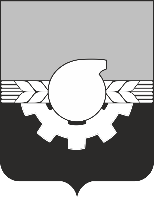 девятнадцатое заседаниеРЕШЕНИЕот 25.11.2022                                                                                                         № 142Об утверждении перечня муниципального имущества, предлагаемого к передаче 
из муниципальной собственности города Кемерово в муниципальную собственность Крапивинского муниципального округаРуководствуясь Федеральным законом от 06.10.2003 № 131-ФЗ 
«Об общих принципах организации местного самоуправления в Российской Федерации», Уставом города Кемерово, решением Кемеровского городского совета народных депутатов от 24.06.2016 № 500 «Об утверждении Положения «О порядке управления и распоряжения муниципальным имуществом города Кемерово», Кемеровский городской Совет народных депутатов РЕШИЛ:Утвердить перечень муниципального имущества, предлагаемого 
к передаче из муниципальной собственности города Кемерово 
в муниципальную собственность Крапивинского муниципального округа, согласно приложению к настоящему решению. 2. Опубликовать настоящее решение в газете «Кемерово» и на сайте «Электронный бюллетень органов местного самоуправления города Кемерово» (электронный адрес в информационно-телекоммуникационной сети Интернет – pravo-kemerovo.ru).3. Данное решение вступает в силу после его опубликования.4. Контроль за исполнением настоящего решения возложить на комитет по бюджету и развитию экономики города Кемеровского городского Совета народных депутатов (К.В. Сибиль).Председатель Кемеровского городскогоСовета народных депутатов                                                                 Ю.А. АндреевГлава города                                                                                         Д.В. АнисимовПЕРЕЧЕНЬимущества, предлагаемого к передаче из муниципальной собственности города Кемерово в муниципальную собственность Крапивинского муниципального округаПРИЛОЖЕНИЕк решению Кемеровского городского Совета народных депутатов                                                                                                           седьмого созываот 25.11.2022 № 142(девятнадцатое заседание)№ п/пРеестровый номерНаименование имуществаБалансовая/ остаточная стоимость имущества 03.10.2022, руб. 1787185Учебно-тренировочный самолет L-29 «Delfin»1 500 000,002787184Зенитный ракетный комплекс С-759 383 338,00